ПРОЕКТНАЯ ДОКУМЕНТАЦИЯ ЛЕСНОГО УЧАСТКА1. Местоположение, границы и площадь проектируемого лесного участкаМестоположение и границы проектируемого лесного участка указаны на схеме расположения лесного участка.2. Целевое назначение лесовВ соответствии с приказом Федерального агентства лесного хозяйства от 16 мая 2016 г. № 172 «Об установлении границ Опытного лесничества, об отнесении лесов к защитным лесам, о выделении особо защитных участков лесов и установлении их границ на территории Чувашской Республики» на территории Чувашской Республики Карачуринское участковое лесничество входит в состав Опытного лесничества.На момент проектирования лесного участка на территории Опытного лесничества распространяется действие лесохозяйственного регламента, утвержденного приказом Минприроды Чувашии от 25 января 2017 г. № 43, зарегистрированного в Минюсте Чувашии 7 февраля 2017 г. (регистрационный № 3551).Леса на территории Чувашской Республики в соответствии со статьей 8 Федерального закона от 04.12.2006 № 201-ФЗ «О введении в действие Лесного кодекса Российской Федерации» отнесены к защитным лесам, что отражено в Лесном плане Чувашской Республики, утвержденном Указом Главы Чувашской Республики от 21 февраля 2019 г.   № 15, и лесохозяйственном регламенте Опытного лесничества.Согласно указанным документам лесного планирования квартал 192 _______ урочище Карачуринского участкового лесничества, в котором расположен лесной участок, относится к защитным лесам, категории защитных лесов – ценные леса, противоэрозионные леса.3. Количественные и качественные характеристики проектируемого лесного участкаКоличественные и качественные характеристики проектируемого лесного участка  составляются на основании данных государственного лесного реестра Опытного лесничества и необходимости натурного обследования.Таблица 1. Распределение земельТаблица 2. Характеристика насаждений проектируемого лесного участкаТаблица 3. Средние таксационные показатели насажденийпроектируемого лесного участкаТаблица 4. Виды и объемы использования лесов на проектируемом лесном участке4. Виды разрешенного использования лесов на проектируемом лесном участкеЛесохозяйственным регламентом Опытного лесничества в квартале 192 Карачуринского участкового лесничества и соответственно на лесном участке установлены следующие виды разрешенного использования лесов:- заготовка древесины;- заготовка и сбор недревесных лесных ресурсов;- заготовка пищевых лесных ресурсов и сбор лекарственных растений; - осуществление видов деятельности в сфере охотничьего хозяйства;- ведение сельского хозяйства (сенокошение и пчеловодство);- осуществление научно-исследовательской деятельности, образовательной деятельности; - осуществление рекреационной деятельности;- выращивание лесных, плодовых, ягодных, декоративных растений, лекарственных растений;- выращивание посадочного материала лесных растений (сеянцев, саженцев);- выполнение работ по геологическому изучению недр, разработка месторождений полезных ископаемых;- строительство и эксплуатация водохранилищ и иных искусственных водных объектов, а также гидротехнических сооружений, речных портов, причалов;- строительство, реконструкция, эксплуатация линейных объектов;- осуществление религиозной деятельности;- иные виды, определенные в соответствии с частью 2 статьи 6 Лесного Кодекса Российской Федерации.5. Сведения об обременениях проектируемого лесного участкаПо данным государственного лесного реестра квартал 192 выдел 34 Карачуринского участкового лесничества Опытного лесничества, имеет обременение по не имеет, вид использования лесов __________, сроком по ____________.6. Сведения об ограничениях использования лесовС учетом целевого назначения и правового режима лесов, установленного лесным законодательством Российской Федерации, лесохозяйственным регламентом Опытного лесничества предусмотрены следующие ограничения в использовании лесов:проведение сплошных рубок лесных насаждений, за исключением случаев, предусмотренных частью 4 статьи 17, частью 5.1 статьи 21 Лесного кодекса Российской Федерации;ведение сельского хозяйства, за исключением сенокошения и пчеловодства;размещение объектов капитального строительства, за исключением линейных объектов и гидротехнических сооружений;создание и эксплуатация лесных плантаций;создание лесоперерабатывающей инфраструктуры.7. Сведения о наличии зданий, сооружений, объектов, связанных с созданием лесной инфраструктуры и объектов, не связанных с созданием лесной инфраструктуры на проектируемом лесном участкеТаблица 58. Сведения о наличии на проектируемом лесном участке особо защитных участков лесов, особо охраняемых природных территорий, зон с особыми условиями использования территорийСогласно данным государственного лесного реестра на проектируемом лесном участке существуют особо защитные участки лесов (ОЗУ), особо охраняемые природные территории (ООПТ), зоны с особыми условиями использования территорий.                                                                  Таблица 69. Проектирование вида использования лесов лесного участкаСогласно лесохозяйственному регламенту Опытного лесничества квартал 192 выдел 34 Карачуринского участкового лесничества, в границах которого расположен лесной участок, относится к зоне планируемого освоения лесов для осуществления рекреационной деятельности.СХЕМА РАСПОЛОЖЕНИЯ ЛЕСНОГО УЧАСТКАМасштаб 1: 10000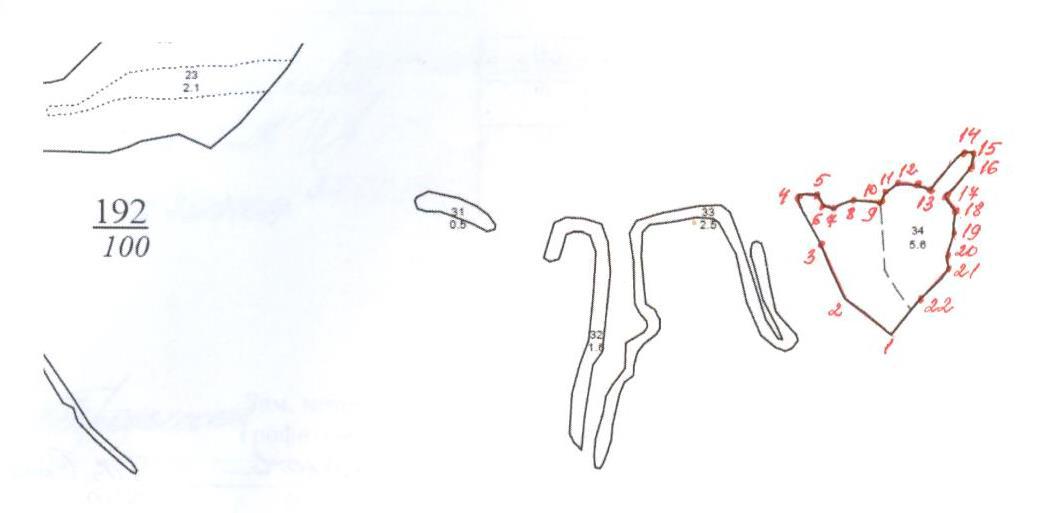 Приложение 1 к документации об аукционе в электронном формеСубъект Российской ФедерацииЧувашская Республика - ЧувашияМуниципальное образованиеЧебоксарский районКатегория земельЗемли лесного фондаЛесничество ОпытноеУчастковое лесничествоКарачуринскоеЦелевое назначение лесов, категория защитных лесовЗащитные леса, ценные леса, противоэрозионные лесаКвартал192Лесотаксационный выдел/часть лесотаксационного выдела34Площадь лесного участка, га5,6Общая площадь, гав том числев том числев том числев том числев том числев том числев том числев том числев том числев том числеОбщая площадь, галесные землилесные землилесные землилесные землилесные землинелесные землинелесные землинелесные землинелесные землинелесные землиОбщая площадь, газанятые лесными насаждениями - всегов том числе покрытые лесными культурамилесные питомники, плантациине занятые лесными насаждениямиитогодорогипросекиболотадругиеитого12345678910115,65,6---5,6-----Участковое лесничество/урочище (при наличии)Номер кварталаНомер выделаСостав насаждения или характеристика лесного участка при отсутствии насаждения Площадь (га)/запас древесины при наличии (куб. м)в том числе по группам возраста древостоя (га/куб. м)в том числе по группам возраста древостоя (га/куб. м)в том числе по группам возраста древостоя (га/куб. м)в том числе по группам возраста древостоя (га/куб. м)Участковое лесничество/урочище (при наличии)Номер кварталаНомер выделаСостав насаждения или характеристика лесного участка при отсутствии насаждения Площадь (га)/запас древесины при наличии (куб. м)МолоднякиСредне-возрастныеПриспевающиеСпелые и перестойные123456789Карачуринское1923410Е5,6/1456-5,6/1456--Целевое назначение лесовХозяйство, преобладающая породаСостав насажденийВозрастБонитетПолнотаСредний запас древесины (куб. м/га)Средний запас древесины (куб. м/га)Средний запас древесины (куб. м/га)Целевое назначение лесовХозяйство, преобладающая породаСостав насажденийВозрастБонитетПолнотасредневозрастныеприспевающиеспелые и перестойные123456789Защитные леса – ценные леса, противоэрозионные лесаХвойное, ель10Е5010,8260--Целевое назначение лесовХозяйство (хвойное, твердолиственное, мягколиственные)Площадь, (га)Единица измеренияОбъемы использования лесов (изъятия лесных ресурсов)12345Вид использования лесов – осуществление  рекреационной деятельностиЦель предоставления лесного участка – арендаВид использования лесов – осуществление  рекреационной деятельностиЦель предоставления лесного участка – арендаВид использования лесов – осуществление  рекреационной деятельностиЦель предоставления лесного участка – арендаВид использования лесов – осуществление  рекреационной деятельностиЦель предоставления лесного участка – арендаВид использования лесов – осуществление  рекреационной деятельностиЦель предоставления лесного участка – арендаЗащитные леса – ценные леса, противоэрозионные лесаХвойное5,6га-№ п/пУчастковое лесничество/урочище (при наличии)Номер кварталаНомер выделаПлощадь объекта, (га)Наименование объекта123456------№ п/пНаименование участкового лесничества/урочища (при наличии)Номер кварталаНомер выделаВиды ОЗУ, наименование ООПТ, виды зон с особыми условиями использования территорийОбщая площадь, га1234561Карачуринское19234Участки лесов вокруг сельских населенных пунктов и садоводческих товариществ5,6Субъект Российской ФедерацииЧувашская Республика - ЧувашияМуниципальное образованиеЧебоксарский районКатегория земельЗемли лесного фондаЛесничество (лесопарк)ОпытноеУчастковое лесничествоКарачуринскоеВид использования лесовОсуществление рекреационной деятельностиЦель предоставления лесного участкаАрендаОсобые отметки:Геоданные:Геоданные:Геоданные:Номера характерных точекНаправление румбы (азимуты) линий, °Длина линий, метры1-2          СЗ 530 10 '1122-3          СВ 250 15'    1363-4          СЗ 270 15 '984-5          Ю 900 00 '40           5-6      ЮВ 350 08 '   30           6-7        ЮВ 360 30 '    24           7-8        СВ 670 00 '    42           8-9         ЮВ 850 30 '    49           9-10        СВ 270 05 '    22          10-11        СВ 520 00 '   30          11-12        Ю 900 00 '   46          12-13       ЮВ 660 00 '   21          13-14       СВ 400 30 ' 105          14-15       ЮВ 850 00 '  18          15-16       ЮЗ 100 00 '  28          16-17       ЮЗ 420 30 '  74          17-18      ЮВ 350 05 '  41          18-19     ЮЗ 070 05 ' 40          19-20     ЮЗ 140 10 ' 52          20-21     ЮВ 080 25 ' 19          21-22     ЮЗ 440 00 ' 79          22-1    ЮЗ 390 05 ' 94